Seed Germination Necklaces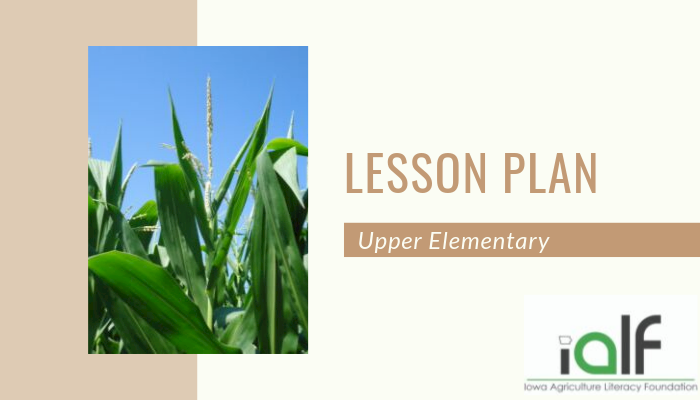 Topics: Lesson Plans - 3rd - 5th By Kelsey Faivre and Cindy Hall
1/4/2017 share  tweet  emailTarget Grade Level / Age Range:3-5Time:30 minutes, plus 10 minutes every day for 5 days to 2 weeksPurpose:In this lesson, students will observe corn and soybean seeds as they germinate and compare monocots and dicots.Materials:Corn and Soybean seedsJewelry sized re-sealable bags, hole punched above the sealSoaked Jelly BeadZ, Soil Moist, or damp cotton ballsYarnPotting Soil (optional)Small pots or cups (optional)Essential FilesPictures of monocot and dicot seedsSuggested Companion ResourcesThe Bean Team DVD series, United Soybean BoardBeans Life Cycles by Julie MurrayCorn Belt Harvest by Raymond BialCorn Life Cycles by Julie MurrayCorn in the Story of Agriculture by Susan Anderson & JoAnne BuggeyThe Life & Times of Corn by Charles MicucciSoybeans in the Story of Agriculture by Susan Anderson & JoAnne BuggeyThe Super Soybean by Raymond BialVocabularyGermination – The process of a plant emerging from a seed and beginning to grow.Embryo - The part of a seed that develops into a plant.Cotyledon – Part of the embryo within a seed. The cotyledon(s) provide nutrients (food) for the germinating plant.  In some plants, they form into the first leaves of the plant, called cotyledon or seed leaves. Monocot – A flowering plant with an embryo that has one cotyledon.  Grass and corn are examples of monocots. Interest Approach or MotivatorShow students corn and soybean seeds.  Ask them:What do they have in common? How are they different?What do seeds need to grow?Background – Agricultural ConnectionsFarmers in Iowa are the country’s biggest producers of corn and soybeans. These plants germinate in the ground the same way they do in the seed germination necklaces. Farmers care for them from planting until harvest. Corn and soybeans are found in many items that we use every day, including plastics, corn chips, and even cake! They can also be feed to livestock and made into biofuels.   ProceduresPlace moistened JellyBeadZ, soil moist, or cotton ball in into the hole-punched jewelry sized bag.  If using a cotton ball, squeeze out excess water before putting it in the bag. If using JellyBeadz, you can have different colors represent each plant need (water, sun, air, soil, space, nutrients).Push one corn and one soybean seed into the bag.Seal the bag and run yarn through the hole to create a necklace.Ask students to wear their bags around their necks or place them in a warm place and observe them every day. Optional: Divide the class into groups to compare different temperature and light conditions (Inside shirt, outside shirt, refrigerator, desk drawer, sunny window, outside, etc.)Display the pictures of the monocot and dicot seeds and discuss the differences between the two. During the observation period, ask students to record daily journal entries using full sentences and good grammar to describe what they see. If you would like to continue the experiment, transplant the germinated seeds into a cups of soil. Watch them continue to grow and compare the leaves and roots of corn and soybean plants.After the seeds have sprouted in the bags or they have developed leaves after transplanting, ask students to draw and label the parts of corn and soybeans. If you have transplanted the seeds into pots, carefully remove the plants from the soil and compare the roots of the corn and soybean plants.After the experiment is complete, have students write a reflection paper explaining what they witnessed and what they think happened considering all the results of the experiment. Include a comparison of the corn and soybean seeds, differences in temperature and light conditions, and other observations.     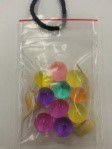 Did you know? (Ag facts)Iowa is the country’s largest producer of corn and soybeans.  Both crops are planted in the spring and harvested in the fall. Most of the corn grown in Iowa is dent corn, also called field corn.  Dent corn is fed to animals, made into ethanol, and used to make foods like corn chips, cereal, corn bread, and candy. Corn’s scientific name is Zea Mays L.  In some countries corn is called maize.The soybean or is a species of legume native to East Asia, widely grown for its edible bean which has many uses.Soybeans are used to feed livestock, make biodiesel, and processed into many food and household products.The scientific name for soybean is Glycine Max.Enrichment ActivitiesAsk students to develop a list of corn and soybean products by looking at food labels and researching non-food uses.  Compare findings as a class or in small groups, and develop a master list of food and non-food uses.   Examples include:Soybeans: vegetable oil, soymilk, tofu, soy sauce, cakes, cookies, crayons, ink, animal feed, and biodiesel.Corn: cereal, tortillas, corn chips, candy, soda, pancake syrup, toothpaste, biodegradable packing peanuts plastic, makeup, diapers, animal feed, and ethanol.Author(s) Cindy HallKelsey FaivreOrganization AffiliationIowa Agriculture Literacy FoundationAgriculture Literacy OutcomesPlants and Animals for Food, Fiber & EnergyDistinguish between renewable and non-renewable resources used in the production of food, feed, fuel, fiber and shelter.Explain how the availability of soil nutrients affects plant growth and development.Agriculture and the EnvironmentExplain how the interaction of the sun, soil, water, and weather in plant and animal growth impacts agricultural production.Science, Technology, Engineering & MathProvide examples of science being applied in farming for food, clothing, and shelter products.Education Content StandardsScience:Develop models to describe that organisms have unique and diverse lifecycles but all have in common birth, growth, reproduction, and death.   (3-LS-1)Construct an argument that plants and animals have internal and external structures that function to support survival, growth, behavior, and reproduction. (4-LS-1)Develop models to describe that organisms have unique and diverse life cycles but all have in common birth, growth, reproduction, and death. (3-LS1-1)Support an argument that plants get the materials they need for growth chiefly from air and water.   (5-LS-1)Common Core ConnectionsLanguage: Anchor StandardsDemonstrate command of the conventions of standard English grammar and usage when writing or speaking.   (CCSS.ELA-LITERACY.CCRA.L.1)Demonstrate command of the conventions of standard English capitalization, punctuation, and spelling when writing.  (CCSS.ELA-LITERACY.CCRA.L.2)